                       FICHA DE INSCRIPCIÓN              2022-2023       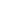 LICENCIATURA EN __________________________________________                                                                             FOLIO No. __________1.- NOMBRE: Apellido Paterno                                                            Apellido Materno                                                   Nombre(s)2.- DOMICILIO:         Calle #                                     Colonia o Localidad                             Municipio                                  Estado3.- TELEFONOS:4. CORREO ELECTRONICO:    ____________________________________________________________________________________________                                                                    5.- FECHA DE NACIMIENTO:         Año                                                                Mes                                                                      Día6.- ESCUELA  DE PROCEDENCIA:______________________________________________________________________________________________7.- FECHA DE INSCRIPCION: _______________________PASOS PARA INSCRIBIRTE: 1.- LLENA EL FORMATO CON TUS DATOS2.- PUEDES DEPOSITAR O REALIZAR UNA TRANSFERENCIA DE TU INSCRIPCIÓN A TRAVÉS DE LA CUENTA OFICIAL DE UVY:	SUCURSAL DEL BANCO BANCOMER NO. DE CUENTA: 0150576476Ó SI ES POR TRANSFERENCIA: CLAVE 0129200015057647693. ENVÍANOS UN CORREO A: CONTACTO@UVY.EDU.MX CON TU FICHA Y CON EL BAUCHER DEL DEPOSITO.4. EN CASO DE NO PODER REALIZAR TU DEPÓSITO O TRANSFERENCIA, ENVIANOS LA FICHA DE INSCRIPCIÓN Y LA FECHA PROBABLE DE TU DEPÓSITO.5. GUARDA TU FICHA Y TU BAUCHER PARA QUE CUANDO ASISTAS A LA UNIVERSIDAD SE VERIFIQUEN TUS DATOS.